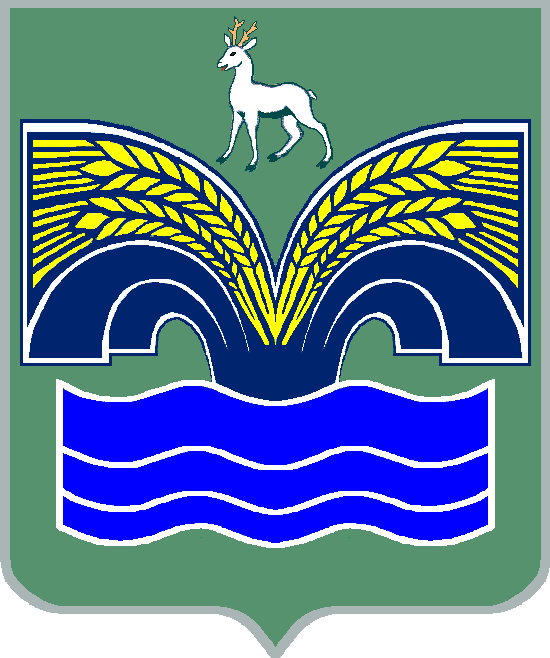 АДМИНИСТРАЦИЯ    МУНИЦИПАЛЬНОГО РАЙОНА КРАСНОЯРСКИЙСАМАРСКОЙ ОБЛАСТИПОСТАНОВЛЕНИЕот 04.06.2024  № 144О внесении изменений в постановление администрации муниципального района Красноярский Самарской области от 01.02.2018 № 20 «О резерве управленческих кадров муниципального района Красноярский Самарской области»	На основании пункта 3 части 4 статьи 36 Федерального закона                от 06.10.2003 № 131-ФЗ «Об общих принципах организации местного самоуправления в Российской Федерации», пункта 5 статьи 44 Устава муниципального района Красноярский Самарской области, принятого решением Собрания представителей муниципального района Красноярский Самарской области от 14.05.2015 № 20-СП, в связи с кадровыми изменениями Администрация муниципального района Красноярский Самарской области ПОСТАНОВЛЯЕТ:Внести в постановление администрации муниципального района Красноярский Самарской области от 01.02.2018 № 20 (с изменениями от 10.08.2018 № 217, от 05.08.2020 № 225, от 09.03.2021 №53) «О резерве управленческих кадров муниципального района Красноярский Самарской области» (далее – постановление) следующие изменения:состав комиссии по формированию и подготовке резерва управленческих кадров муниципального района Красноярский Самарской области, утвержденный постановлением, изложить согласно приложению к настоящему постановлению.Опубликовать настоящее постановление в газете «Красноярские новости» и разместить на официальном сайте администрации муниципального района Красноярский Самарской области в сети Интернет.Настоящее постановление вступает в силу со дня опубликования.Глава района                                                                               Ю.А.ГоряиновМорозова 21954СОСТАВ комиссии по формированию и подготовке резерва управленческих кадров муниципального района Красноярский Самарской областиПРИЛОЖЕНИЕк постановлению администрации муниципального района Красноярский Самарской областиот 04.06.2024  № 144ГоряиновЮрий АлексеевичГлава муниципального района Красноярский Самарской области,председатель комиссииКоломенцеваЛилия Николаевнаруководитель аппарата администрации муниципального района Красноярский Самарской области, заместитель председателя комиссииМорозова Ольга Константиновнаначальник общего отдела правового управления администрации муниципального района Красноярский Самарской области, секретарь комиссииЧлены комиссии:БалясоваСветлана Александровназаместитель Главы муниципального района Красноярский Самарской области по социальным вопросамИнчин Владимир Александровичзаместитель Главы муниципального района Красноярский Самарской области по строительству, ЖКХ, ГО и ЧСКеров Сергей Геннадьевичзаместитель Главы муниципального района Красноярский Самарской области по управлению муниципальной собственностьюСамохваловРоман Павловичзаместитель Главы муниципального района Красноярский Самарской области по экономикеДержаевНиколай Александровичруководитель правового управления администрации муниципального района Красноярский Самарской области